Laporan Hard copy sebanyak 3 eksemplar dan soft copy dlm bentuk CD. COVER WARNA BIRULAPORAN KEMAJUANPROGRAM INSENTIF ……………………….. (pilih yang sesuai)………………………..JUDUL…………………………….Oleh :nama lengkap dan gelar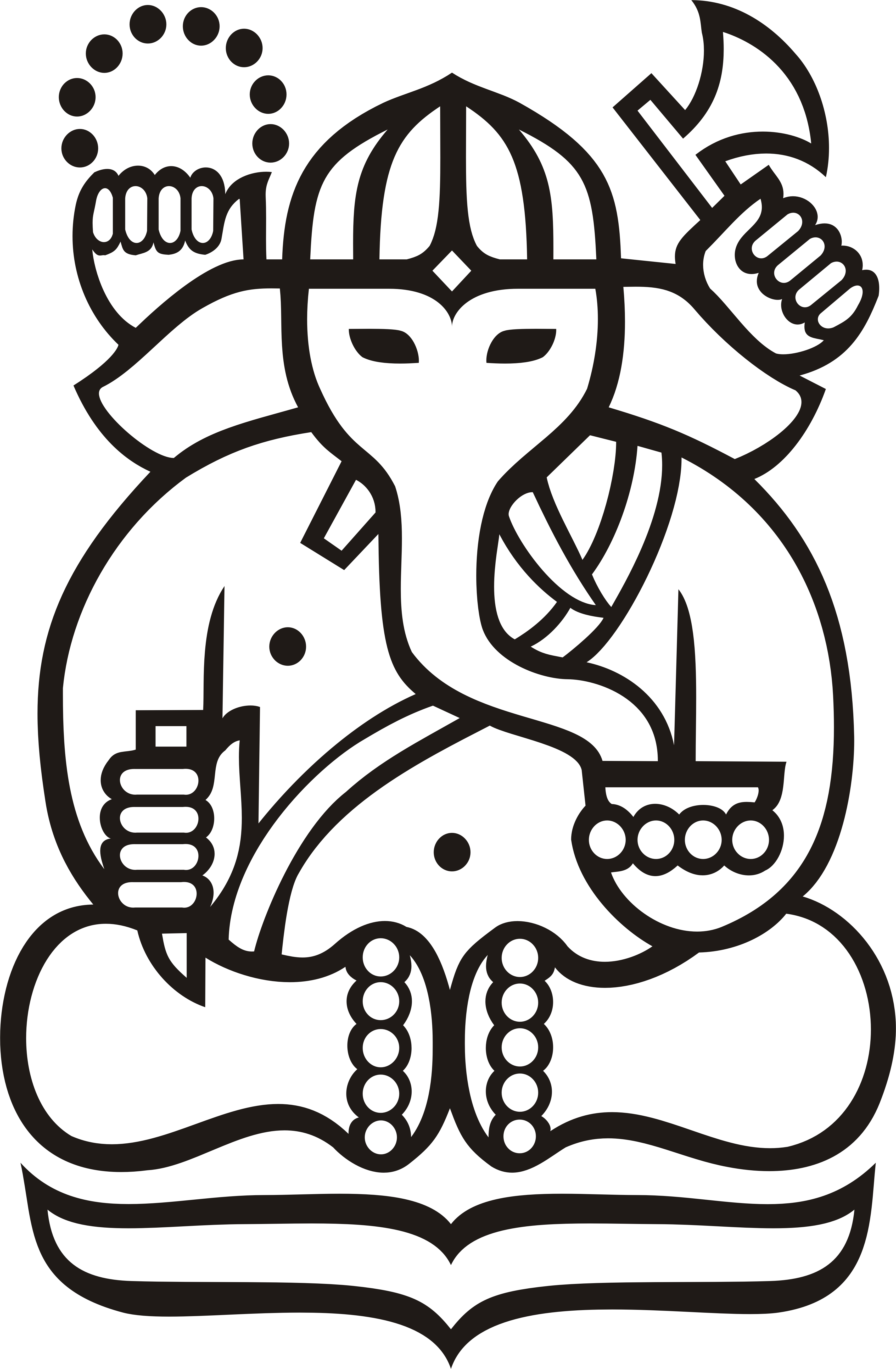 INSTITUT TEKNOLOGI BANDUNG2013OUTLINE LAPORAN KEMAJUAN TAHAP PERTAMALembar Identitas dan Pengesahan. .......................................................................Ringkasan / Abstrak. ...............................................................................................Kata Pengantar …………………………………………………………………………..Daftar Isi ..................................................................................................................Daftar Tabel. ............................................................................................................Daftar Gambar. ........................................................................................................BAB 1. PENDAHULUAN. ............................................................................................................................................................................................Dst..............BAB 2. TINJAUAN PUSTAKA ................................................................................BAB 3. TUJUAN DAN MANFAAT. ..........................................................................BAB 4. METODE ...............................................................................................................................................................................................Dst..............BAB 5. RENCANA CAPAIAN*), HASIL DAN PEMBAHASAN. ....................<<Jelaskan secara singkat target capaian yang tertera pada proposal. Baik target yang akan dicapai pada pertengahan tahun penelitian, maupun target capaian yang akan dicapai di akhir tahun penelitian.>><<Jelaskan bagaimana perkembangan atau konsistensi kegiatan dibandingkan dengan proposal/perencanaan?>><< Jelaskan kualitas hasil secara fisik yang sudah diperoleh. Jelaskan kedekatan hasil dengan spesifikasi/karakteristik/kinerja yang direncanakan?>><<Jelaskan apakah kemajuan pencapaian penelitian sesuai dengan jadwal kegiatan untuk mencapai sasaran di akhir tahun>>.................................BAB 6. PENGELOLAAN SDM DAN KEUANGAN. .........................................................<< Berikan penjelasan tentang keterlibatan dan kerjasama SDM/Peneliti dalam kegiatan Penelitian..>><<Berikan penjelasan tentang penggunaan anggaran (Apakah jumlah serapan dana sesuai dengan tahapan peruntukan/perencanaan?)>>BAB 7. KESIMPULAN DAN SARAN. .........................................................KesimpulanSaranDaftar Pustaka. ...............................................................................CATATAN: *) Rencana capaian tahap pertama, sesuai penggunaan dana 30%Hapus keterangan dalam tanda kurung siku <<....>>